SANDEEP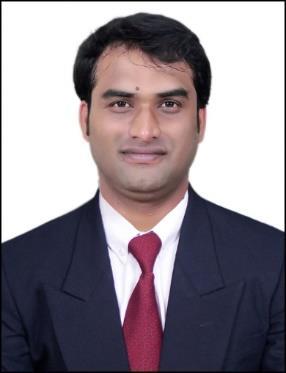 E-Mail: sandeep.380298@2freemail.com CAREER OBJECTIVECAD Engineer professional specialized in REVIT Software with relevant experience in Electrical design. I am seeking to carry challenging position in Auto CAD/ 3D modelling and Revit in your organization Wherein I could work up to best skills and experience and become an integrated part of growth.SUMMARYDiploma in Electrical and Electronics with 3 years of experienceComprehensive knowledge of Auto CAD, Revit MEP and Micro station.Proven ability in drafting works, detailed section drawings and as built drawingsVisualizing and ConceptualizationHighly skilled in 2D and 3D AutoCAD 2010 - 2016Consistent performer with a strong track record, positive attitude, with ability to handle assignments under high pressure.Manage and participate in the creation of Mechanical and Electrical Building Information Models with Multiple teamsFamiliar with program : Navis for checking and drawingFamiliar with Program: Revit Electrical and Revit MEP for drawingsProduce Store drawings as per detail given by engineer /managerCoordinate and monitor store drawing submission schedule.Highly skilled in Revit MEP 2016 and 2017Ability to handle multiple tasks and solve practical issuesAbility to handle several projects/tasks simultaneously.TECHNICAL SKILLSProficient in Auto CAD 2010-2016Revit MEP 2017Micro stationTechnical supportInstallation and Trouble shoot issues related to Microsoft appsMS Office (Word, Excel)Power pointEDUCATIONAL CREDENTIALSDiploma In Electrical and Electronics Engineering , Karnataka University, INDIAP.U.C , Pre- University Board of Education, Karnataka, INDIACOMPUTER COURSESCompleted diploma in MEP design from CADD CENTRECompleted Auto CADD 2DCAREER PATHSince April-2017 till April 2018 with TARGET CORPORATION OF INDIA (Contracted from Andor Tech)Project: Store DesignThis project fulfils all the MEP requirements of Store Design, convert 2D into 3D drawings, and resubmit it to stores.Job Responsibilities:Collecting the Civil/Architectural/Structural- layout drawings, referring them to contract drawings of the consultant and RCP drawings.To make MEP coordinate drawings from the respective store designs/drawings.Linking CAD Files and Revit files by the process of collaborationCompleted Project of An Architectural plan which includes Electrical and H.V.A.CSince April 2015 till August 2016 with Convergys (Client –Microsoft) as Technical Support.Project: Microsoft Technical SupportThis Project performs all the backend support of the Microsoft related issueJob Responsibilities:Responsible for solving customer’s quires related to their software issues.Provide guidance and training to new users about all the new products of MicrosoftPlanning and troubleshooting of technical problems related to clients/customersSince March 2014 till April 2015 as Junior Electrical Engineer (Maintenance) with Karnataka Electricity Board on Contract BasisProject: Substation MaintenanceJob Responsibilities:Capturing the readings on daily basisHandling of electrical load as per requirement.Analysis of electrical consumption & consumed demand.Daily maintain the power consumption report .Weekly preparing the Formats of Preventive MaintenanceCharging the feeders and then supplying the electricity to all the near by villagesProviding LC(Line Clearance) to the specific line to help the line man to resolve the issuePROJECTS UNDERTAKENProject1: STAR-DELTA STARTERHandling of electrical load as per requirement.Analysis of electrical consumption & consumed demand.To provide the proper Preventive maintenance of machines.An effective communicator with excellent relationship, management skills, strong analytical, problem solving, and organizational abilities.To provide the entire electrical solutions as per requirementTo check the entire work as according to approved drawings.Project 2: Cell Phone detector circuitProcess:The detector converts signal to charge (very less in value, but still exists) which is than amplifiedThis amplified charge is then again converted to a sound signal which can be fed into a speakerThus, whenever a mobile is near sniffer, speaker will generate sound and cellphone can be detectedSKILLSPresentation skillsCommunication skillsInterpersonal skillsExcellent Team LeaderMotivatorTeam PlayerPERSONAL INFORMATIONSandeep Nationality:IndianMarital Status:SingleDate of Birth:01/07/1989Sex:MaleVisa Status:Visit VisaLanguage Proficiency:English, Hindi, Malayalam,Kannada and Tamil